Publicado en Valencia el 23/03/2023 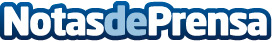 VIVOOD lanza su propia gestora hotelera para cubrir la alta demanda de inversión en hoteles en la naturalezaAURA VIVOOD está especializada en la gestión de establecimientos de alto valor de pequeña y mediana escala. El turismo singular en la naturaleza es hoy una verdadera tendenciaDatos de contacto:Comunicación de VIVOOD966318585Nota de prensa publicada en: https://www.notasdeprensa.es/vivood-lanza-su-propia-gestora-hotelera-para Categorias: Nacional Valencia Turismo Restauración Recursos humanos http://www.notasdeprensa.es